Ambulatorā talona aizpildīšanas nosacījumi sekundārās ambulatorās veselības aprūpes speciālistiem, sniedzot attālinātu konsultāciju klātienes konsultācijas vietā (t.sk. dokumentācijas aizpildīšanu)Dienests informē, ka manipulācija “60447 - SAVA speciālista atkārtota konsultācija (klātienē vai attālināti), t.sk. dokumentācijas aizpildīšana” ir spēkā no 2020.gada 27.marta. Sniedzot attālinātu konsultāciju, ārstniecības persona talonā norāda 7.aprūpes epizodes veidu. 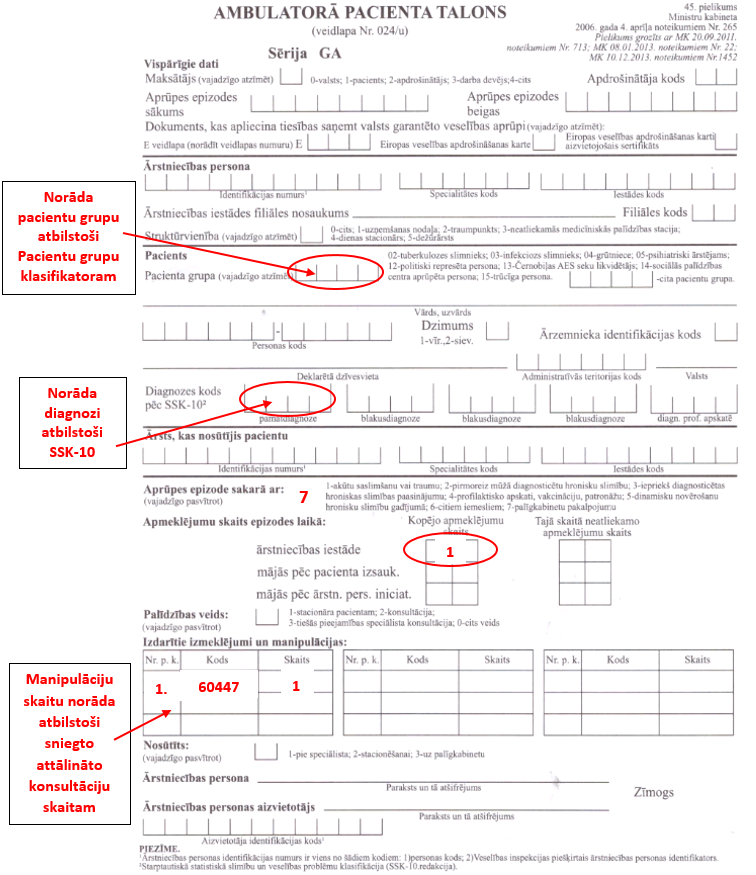 